Татарстан Республикасы Икътисад министрлыгында дәүләт граждан хезмәт вазыйфасына билгеләнгәндә гражданнар үз керемнәре турында, мөлкәте һәм мөлкәти холыклы йөкләмәләре турында һәм үз хатынының (иренең) һәм балигъ булмаган балаларының керемнәре турында, мөлкәте һәм мөлкәти холыклы йөкләмәләре турында мәгълүмат бирергә  бурычлы булган, дәүләт граждан хезмәте вазыйфасын биләгәндә Татарстан Республикасы дәүләт граждан хезмәткәрләре үз керемнәре, чыгымнары турында, мөлкәте һәм мөлкәти холыклы йөкләмәләре турында һәм үз хатынының (иренең) һәм балигъ булмаган балаларының керемнәре, чыгымнары турында, мөлкәте һәм мөлкәти холыклы йөкләмәләре хакында мәгълүмат бирергә тиешле вазыйфалары исемлеген раслау турында«Татарстан Республикасы дәүләт граждан хезмәте турында» 2003 елның 16 гыйнварындагы 3-ТРЗ номерлы Татарстан Республикасы Законының 17 һәм 17.1 статьялары нигезендә һәм Татарстан Республикасы Президентының «Татарстан Республикасы дәүләт граждан хезмәтенең гражданнар вазыйфага билгеләнгәндә һәм Татарстан Республикасы дәүләт граждан хезмәткәрләре вазыйфа биләгәндә үз керемнәре, мөлкәте һәм мөлкәти холыклы йөкләмәләре турында мәгълүмат, шулай ук үз хатынының (иренең) һәм балигъ булмаган балаларының керемнәре, мөлкәте һәм мөлкәти холыклы йөкләмәләре турында мәгълүмат бирергә бурычлы булган вазыйфалары исемлеген раслау турында» 2009 елның 30 декабрендәге ПУ-701 номерлы, «Татарстан Республикасы дәүләт граждан хезмәте вазыйфасын биләгәндә Татарстан Республикасы дәүләт граждан хезмәткәрләре үз чыгымнары турында, шулай ук үз хатынының (иренең) һәм балигъ булмаган балаларының чыгымнары хакында мәгълүмат бирергә бурычлы вазыйфалары исемлеген раслау турында» 2013 елның 22 апрелендәге ПУ-329 номерлы указларын гамәлгә ашыру максатларында боерык бирәм:Татарстан Республикасы Икътисад министрлыгында дәүләт граждан хезмәт вазыйфасына билгеләнгәндә гражданнар үз керемнәре турында, мөлкәте һәм мөлкәти холыклы йөкләмәләре турында һәм үз хатынының (иренең) һәм балигъ булмаган балаларының керемнәре турында, мөлкәте һәм мөлкәти холыклы йөкләмәләре турында мәгълүмат бирергә  бурычлы булган, дәүләт граждан хезмәте вазыйфасын биләгәндә Татарстан Республикасы дәүләт граждан хезмәткәрләре үз керемнәре, чыгымнары турында, мөлкәте һәм мөлкәти холыклы йөкләмәләре турында һәм үз хатынының (иренең) һәм балигъ булмаган балаларының керемнәре, чыгымнары турында, мөлкәте һәм мөлкәти холыклы йөкләмәләре хакында мәгълүмат бирергә тиешле вазыйфалары исемлеген (кушымтада бирелә) (алга таба – Исемлек) расларга.Кадрлар бүлегенә:әлеге боерык белән Исемлеккә кертелгән дәүләт граждан хезмәткәрләрен таныштырырга; ун көнлек срокта әлеге боерыкны Татарстан Республикасы Юстиция министрлыгында теркәтергә; җиде көнлек срокта әлеге боерыкны Татарстан Республикасы Президенты каршындагы Дәүләт хезмәте һәм кадрлар департаментына һәм Татарстан Республикасы Президентының Коррупциягә каршы сәясәт мәсьәләләре идарәсенә тапшырырга.3. Татарстан Республикасы Икътисад министрлыгының түбәндәге боерыкларын көчен югалткан дип танырга:«Татарстан Республикасы Икътисад министрлыгында дәүләт граждан хезмәт вазыйфасына билгеләнгәндә гражданнар үз керемнәре турында, мөлкәте һәм мөлкәти холыклы йөкләмәләре турында һәм үз хатынының (иренең) һәм балигъ булмаган балаларының керемнәре турында, мөлкәте һәм мөлкәти холыклы йөкләмәләре турында мәгълүмат бирергә  бурычлы булган, дәүләт граждан хезмәте вазыйфасын биләгәндә Татарстан Республикасы дәүләт граждан хезмәткәрләре үз керемнәре, чыгымнары турында, мөлкәте һәм мөлкәти холыклы йөкләмәләре турында һәм үз хатынының (иренең) һәм балигъ булмаган балаларының керемнәре, чыгымнары турында, мөлкәте һәм мөлкәти холыклы йөкләмәләре хакында мәгълүмат бирергә тиешле вазыйфалары исемлеген раслау турында» 2013 елның 29 ноябрендәге 389 номерлы;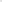  «Татарстан Республикасы Икътисад министрлыгының 2013 елның 29 ноябрендәге 389 номерлы боерыгы белән расланган Татарстан Республикасы Икътисад министрлыгында дәүләт граждан хезмәт вазыйфасына билгеләнгәндә гражданнар үз керемнәре турында, мөлкәте һәм мөлкәти холыклы йөкләмәләре турында һәм үз хатынының (иренең) һәм балигъ булмаган балаларының керемнәре турында, мөлкәте һәм мөлкәти холыклы йөкләмәләре турында мәгълүмат бирергә  бурычлы булган, дәүләт граждан хезмәте вазыйфасын биләгәндә Татарстан Республикасы дәүләт граждан хезмәткәрләре үз керемнәре, чыгымнары турында, мөлкәте һәм мөлкәти холыклы йөкләмәләре турында һәм үз хатынының (иренең) һәм балигъ булмаган балаларының керемнәре, чыгымнары турында, мөлкәте һәм мөлкәти холыклы йөкләмәләре хакында мәгълүмат бирергә тиешле вазыйфалары исемлегенә үзгәреш кертү турында» 2014 елның 30 гыйнварындагы 19 номерлы.4. Әлеге боерык үтәлешен контрольдә тоту буенча үземне җаваплы итеп билгелим.Министр		А.А.ЗдуновТатарстан Республикасы Икътисад министрлыгының ___________________ № _____ боерыгы белән расландыТатарстан Республикасы Икътисад министрлыгында дәүләт граждан хезмәт вазыйфасына билгеләнгәндә гражданнар үз керемнәре турында, мөлкәте һәм мөлкәти холыклы йөкләмәләре турында һәм үз хатынының (иренең) һәм балигъ булмаган балаларының керемнәре турында, мөлкәте һәм мөлкәти холыклы йөкләмәләре турында мәгълүмат бирергә  бурычлы булган, дәүләт граждан хезмәте вазыйфасын биләгәндә Татарстан Республикасы дәүләт граждан хезмәткәрләре үз керемнәре, чыгымнары турында, мөлкәте һәм мөлкәти холыклы йөкләмәләре турында һәм үз хатынының (иренең) һәм балигъ булмаган балаларының керемнәре, чыгымнары турында, мөлкәте һәм мөлкәти холыклы йөкләмәләре хакында мәгълүмат бирергә тиешле вазыйфалары исемлегеТатарстан Республикасы икътисад министрының беренче урынбасары;Татарстан Республикасы икътисад министры урынбасары;3. Татарстан Республикасы икътисад министры урынбасары – Эшкуарлыкка ярдәм итү департаменты директоры;Эшләр белән идарә итүче;Министр ярдәмчесе;Фаразлау һәм стратегик үсеш идарәсе башлыгы;Административ реформа мәсьәләләре идарәсе башлыгы;Территориаль үсеш идарәсе башлыгы;Инвестицион һәм инновацион эшчәнлек идарәсе башлыгы;10. Оештыру идарәсе башлыгы;11. Юридик бүлек башлыгы;12. Финанс исәбе һәм хисаплылык бүлеге башлыгы;13. Кадрлар бүлеге башлыгы;14. Дәүләт	мәгълүмат ресурслары һәм массакүләм мәгълүмат чаралары белән хезмәттәшлек бүлеге башлыгы;15. Режим, мобилизацияле әзерлек, гражданнар оборонасы һәм гадәттән тыш хәлләр секторы мөдире;16. Юридик бүлек башлыгы урынбасары;17. Финанс исәбе һәм хисаплылык бүлеге башлыгы урынбасары;18. Дәүләт мәгълүмат ресурслары һәм массакүләм мәгълүмат чаралары белән хезмәттәшлек бүлеге башлыгы урынбасары;19. Эшкуарлыкка ярдәм итү департаменты директоры урынбасары;20. Икътисад тармакларын һәм социаль өлкәне үстерү бүлеге башлыгы;21. Инвестиция эшчәнлеге бүлеге башлыгы;22. Инвестиция проектларына дәүләт ярдәме бүлеге башлыгы;23. Инновацион эшчәнлек бүлеге башлыгы;24. Конкуренцияне үстерү бүлеге башлыгы;25. Муниципаль берәмлекләрне үстерү бүлеге башлыгы;26. Максатчан программалар бүлеге башлыгы;27. Лицензияләү бүлеге башлыгы;28. Икътисадый анализ һәм финанс продуктлары бүлеге башлыгы;29. Кече һәм урта эшкуарлыкны инфраструктур үстерү бүлеге башлыгы;30. Финанс-хокук мөнәсәбәтләре бүлеге башлыгы;31. Мәгълүматлаштыру бүлеге башлыгы;32. Административ-хуҗалык бүлеге башлыгы;33. Җайга салу йогынтысын бәяләү һәм икътисад өчен кадрлар әзерләү секторы мөдире;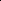 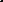 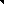 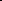 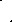 34. Инновацион эшчәнлек бүлеге башлыгы урынбасары;35. Муниципаль берәмлекләрне үстерү бүлеге башлыгы урынбасары;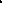 36. Максатчан программалар бүлеге башлыгы урынбасары;37. Инвестиция проектларына дәүләт ярдәме бүлегенең әйдәп баручы киңәшчесе;38. Инвестиция проектларына дәүләт ярдәме бүлегенең әйдәп баручы консультанты;39. Конкуренцияне үстерү бүлегенең әйдәп баручы консультанты;40. Конкуренцияне үстерү бүлегенең әйдәп баручы белгече;41. Лицензияләү бүлегенең әйдәп баручы киңәшчесе;42. Лицензияләү бүлегенең әйдәп баручы консультанты;43. Икътисади анализ һәм планлаштыру бүлегенең әйдәп баручы киңәшчесе;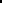 44. Икътисадый анализ һәм финанс продуктлары бүлегенең әйдәп баручы белгече;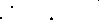 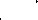 45. Кече һәм урта эшкуарлыкны инфраструктур үстерү бүлегенең әйдәп баручы белгече; 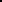 46. Кече һәм урта эшкуарлыкны инфраструктур үстерү бүлегенең I разрядлы өлкән белгече;	47. Финанс-хокук консультацияләре бүлегенең әйдәп баручы киңәшчесе;48.  Финанс-хокук консультацияләре бүлегенең әйдәп баручы консультанты.